Gredne vezi so strojni elementi za prenos vrtilnega gibanja. Zveza je lahko trdna ali gibljiva, toga ali elastična. Z njimi povežemo konca gredi v celoto in prenesemo vrtilno gibanje z gonilne na gnano gred.  gredna vez z mufo: Vez je sestavljena iz 2 gredi in mufe, ki preko moznikov prenaša vztrajnostni moment iz ene na drugo gred. Mozniki so pri tem obremenjeni na strizno napetost.objemna gredna vez: Objemna gredna vez je sestavljena iz objemke, ki je preko vijakov zavija_cena in tvori tesni ujem z 2 gredema. Za prenos vztrajnostnega momenta zopet skrbi moznik, ki je zopet obremenjen na strižno napetost.kolutna gredna vez: Gredi, ki ju hočemo spojiti, imata na konceh izdelano prirobnico z ustreznimi izvrtinami, skozi katere namestimo vijake. Prirobnici sta lahko izvedeni kot posebna elementa, lahko pa sta tudi iz istega kosa kot gred.parkljasta gredna vez: Služi za izravnavanje premikov v aksialni smeri.kardanski zglob: Omogoča kotne premike osi in povezavo dveh vzporednih gredi preko dodatne gredi.gredna vez z gumijastimi vložki: Kompenzira majhne kotne in prečne premike ter večje vzdolžne premike ter zasuke.Nosijo na sebi zobnike, jermenice, kolesa,… in omogočajo vrtenje.Os (v strojih in napravah nosijo mirujoče ali vrteče dele, kot so zobniki, jermenice,…) 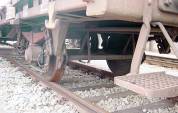 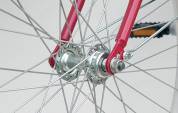 Vrteča os pri vagonu                                            Mirujoča os pri sprednjem kolesu